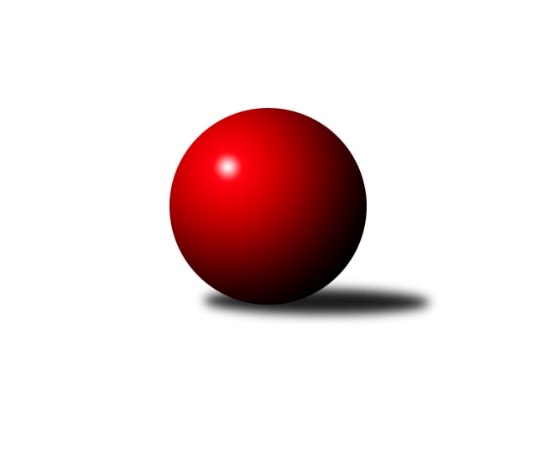 Č.9Ročník 2023/2024	16.7.2024 Krajský přebor Libereckého kraje 2023/2024Statistika 9. kolaTabulka družstev:		družstvo	záp	výh	rem	proh	skore	sety	průměr	body	plné	dorážka	chyby	1.	OK Mikulášovice	8	7	0	1	42.5 : 5.5 	(51.0 : 13.0)	1689	14	1182	506	25.6	2.	TJ Kuželky Česká Lípa B	8	7	0	1	37.0 : 11.0 	(49.0 : 15.0)	1666	14	1159	507	28.5	3.	TJ Doksy A	7	6	0	1	31.0 : 11.0 	(41.5 : 14.5)	1653	12	1139	514	22.1	4.	SK Skalice B	8	5	1	2	26.0 : 22.0 	(28.0 : 36.0)	1543	11	1102	441	42.1	5.	SK Šluknov B	8	5	0	3	29.0 : 19.0 	(32.5 : 31.5)	1580	10	1134	446	44.6	6.	TJ Spartak Chrastava	8	5	0	3	26.0 : 22.0 	(31.5 : 32.5)	1551	10	1091	460	45.9	7.	TJ Lokomotiva Liberec B	9	5	0	4	33.0 : 21.0 	(43.0 : 29.0)	1620	10	1124	496	31	8.	TJ Kovostroj Děčín B	8	3	1	4	22.5 : 25.5 	(32.5 : 31.5)	1601	7	1129	472	43.6	9.	TJ Sokol Blíževedly	9	3	1	5	23.5 : 30.5 	(33.0 : 39.0)	1519	7	1096	423	43	10.	TJ Kuželky Česká Lípa C	9	2	1	6	14.5 : 39.5 	(24.0 : 48.0)	1510	5	1108	402	54.7	11.	TJ Bižuterie Jablonec n.N. B	8	2	0	6	16.0 : 32.0 	(27.0 : 37.0)	1532	4	1095	437	48.6	12.	TJ Doksy B	8	1	0	7	12.0 : 36.0 	(19.0 : 45.0)	1486	2	1069	417	52	13.	SK Skalice C	8	0	0	8	5.0 : 43.0 	(12.0 : 52.0)	1363	0	1005	358	64Tabulka doma:		družstvo	záp	výh	rem	proh	skore	sety	průměr	body	maximum	minimum	1.	OK Mikulášovice	4	4	0	0	24.0 : 0.0 	(30.0 : 2.0)	1724	8	1758	1693	2.	TJ Lokomotiva Liberec B	4	4	0	0	23.0 : 1.0 	(28.0 : 4.0)	1736	8	1758	1721	3.	TJ Kuželky Česká Lípa B	5	4	0	1	23.0 : 7.0 	(32.0 : 8.0)	1765	8	1839	1671	4.	SK Skalice B	4	3	1	0	18.0 : 6.0 	(18.0 : 14.0)	1639	7	1679	1598	5.	TJ Kovostroj Děčín B	4	3	1	0	17.5 : 6.5 	(23.0 : 9.0)	1573	7	1640	1528	6.	TJ Doksy A	4	3	0	1	17.0 : 7.0 	(24.5 : 7.5)	1628	6	1679	1561	7.	SK Šluknov B	4	3	0	1	15.0 : 9.0 	(18.0 : 14.0)	1570	6	1633	1499	8.	TJ Spartak Chrastava	3	2	0	1	10.0 : 8.0 	(11.5 : 12.5)	1564	4	1585	1530	9.	TJ Bižuterie Jablonec n.N. B	4	2	0	2	14.0 : 10.0 	(19.0 : 13.0)	1545	4	1595	1498	10.	TJ Sokol Blíževedly	5	2	0	3	13.5 : 16.5 	(20.5 : 19.5)	1620	4	1657	1581	11.	TJ Doksy B	3	1	0	2	8.0 : 10.0 	(13.0 : 11.0)	1472	2	1493	1460	12.	TJ Kuželky Česká Lípa C	4	1	0	3	5.0 : 19.0 	(11.0 : 21.0)	1532	2	1612	1449	13.	SK Skalice C	5	0	0	5	4.0 : 26.0 	(9.0 : 31.0)	1421	0	1499	1383Tabulka venku:		družstvo	záp	výh	rem	proh	skore	sety	průměr	body	maximum	minimum	1.	TJ Doksy A	3	3	0	0	14.0 : 4.0 	(17.0 : 7.0)	1662	6	1687	1619	2.	TJ Kuželky Česká Lípa B	3	3	0	0	14.0 : 4.0 	(17.0 : 7.0)	1634	6	1686	1556	3.	OK Mikulášovice	4	3	0	1	18.5 : 5.5 	(21.0 : 11.0)	1680	6	1722	1593	4.	TJ Spartak Chrastava	5	3	0	2	16.0 : 14.0 	(20.0 : 20.0)	1548	6	1613	1448	5.	SK Šluknov B	4	2	0	2	14.0 : 10.0 	(14.5 : 17.5)	1582	4	1647	1507	6.	SK Skalice B	4	2	0	2	8.0 : 16.0 	(10.0 : 22.0)	1527	4	1563	1434	7.	TJ Sokol Blíževedly	4	1	1	2	10.0 : 14.0 	(12.5 : 19.5)	1494	3	1545	1423	8.	TJ Kuželky Česká Lípa C	5	1	1	3	9.5 : 20.5 	(13.0 : 27.0)	1505	3	1601	1446	9.	TJ Lokomotiva Liberec B	5	1	0	4	10.0 : 20.0 	(15.0 : 25.0)	1597	2	1761	1490	10.	SK Skalice C	3	0	0	3	1.0 : 17.0 	(3.0 : 21.0)	1344	0	1413	1307	11.	TJ Kovostroj Děčín B	4	0	0	4	5.0 : 19.0 	(9.5 : 22.5)	1608	0	1654	1525	12.	TJ Bižuterie Jablonec n.N. B	4	0	0	4	2.0 : 22.0 	(8.0 : 24.0)	1529	0	1609	1453	13.	TJ Doksy B	5	0	0	5	4.0 : 26.0 	(6.0 : 34.0)	1488	0	1589	1406Tabulka podzimní části:		družstvo	záp	výh	rem	proh	skore	sety	průměr	body	doma	venku	1.	OK Mikulášovice	8	7	0	1	42.5 : 5.5 	(51.0 : 13.0)	1689	14 	4 	0 	0 	3 	0 	1	2.	TJ Kuželky Česká Lípa B	8	7	0	1	37.0 : 11.0 	(49.0 : 15.0)	1666	14 	4 	0 	1 	3 	0 	0	3.	TJ Doksy A	7	6	0	1	31.0 : 11.0 	(41.5 : 14.5)	1653	12 	3 	0 	1 	3 	0 	0	4.	SK Skalice B	8	5	1	2	26.0 : 22.0 	(28.0 : 36.0)	1543	11 	3 	1 	0 	2 	0 	2	5.	SK Šluknov B	8	5	0	3	29.0 : 19.0 	(32.5 : 31.5)	1580	10 	3 	0 	1 	2 	0 	2	6.	TJ Spartak Chrastava	8	5	0	3	26.0 : 22.0 	(31.5 : 32.5)	1551	10 	2 	0 	1 	3 	0 	2	7.	TJ Lokomotiva Liberec B	9	5	0	4	33.0 : 21.0 	(43.0 : 29.0)	1620	10 	4 	0 	0 	1 	0 	4	8.	TJ Kovostroj Děčín B	8	3	1	4	22.5 : 25.5 	(32.5 : 31.5)	1601	7 	3 	1 	0 	0 	0 	4	9.	TJ Sokol Blíževedly	9	3	1	5	23.5 : 30.5 	(33.0 : 39.0)	1519	7 	2 	0 	3 	1 	1 	2	10.	TJ Kuželky Česká Lípa C	9	2	1	6	14.5 : 39.5 	(24.0 : 48.0)	1510	5 	1 	0 	3 	1 	1 	3	11.	TJ Bižuterie Jablonec n.N. B	8	2	0	6	16.0 : 32.0 	(27.0 : 37.0)	1532	4 	2 	0 	2 	0 	0 	4	12.	TJ Doksy B	8	1	0	7	12.0 : 36.0 	(19.0 : 45.0)	1486	2 	1 	0 	2 	0 	0 	5	13.	SK Skalice C	8	0	0	8	5.0 : 43.0 	(12.0 : 52.0)	1363	0 	0 	0 	5 	0 	0 	3Tabulka jarní části:		družstvo	záp	výh	rem	proh	skore	sety	průměr	body	doma	venku	1.	TJ Sokol Blíževedly	0	0	0	0	0.0 : 0.0 	(0.0 : 0.0)	0	0 	0 	0 	0 	0 	0 	0 	2.	SK Šluknov B	0	0	0	0	0.0 : 0.0 	(0.0 : 0.0)	0	0 	0 	0 	0 	0 	0 	0 	3.	TJ Spartak Chrastava	0	0	0	0	0.0 : 0.0 	(0.0 : 0.0)	0	0 	0 	0 	0 	0 	0 	0 	4.	TJ Doksy A	0	0	0	0	0.0 : 0.0 	(0.0 : 0.0)	0	0 	0 	0 	0 	0 	0 	0 	5.	OK Mikulášovice	0	0	0	0	0.0 : 0.0 	(0.0 : 0.0)	0	0 	0 	0 	0 	0 	0 	0 	6.	TJ Bižuterie Jablonec n.N. B	0	0	0	0	0.0 : 0.0 	(0.0 : 0.0)	0	0 	0 	0 	0 	0 	0 	0 	7.	TJ Kovostroj Děčín B	0	0	0	0	0.0 : 0.0 	(0.0 : 0.0)	0	0 	0 	0 	0 	0 	0 	0 	8.	TJ Lokomotiva Liberec B	0	0	0	0	0.0 : 0.0 	(0.0 : 0.0)	0	0 	0 	0 	0 	0 	0 	0 	9.	TJ Kuželky Česká Lípa B	0	0	0	0	0.0 : 0.0 	(0.0 : 0.0)	0	0 	0 	0 	0 	0 	0 	0 	10.	TJ Kuželky Česká Lípa C	0	0	0	0	0.0 : 0.0 	(0.0 : 0.0)	0	0 	0 	0 	0 	0 	0 	0 	11.	TJ Doksy B	0	0	0	0	0.0 : 0.0 	(0.0 : 0.0)	0	0 	0 	0 	0 	0 	0 	0 	12.	SK Skalice B	0	0	0	0	0.0 : 0.0 	(0.0 : 0.0)	0	0 	0 	0 	0 	0 	0 	0 	13.	SK Skalice C	0	0	0	0	0.0 : 0.0 	(0.0 : 0.0)	0	0 	0 	0 	0 	0 	0 	0 Zisk bodů pro družstvo:		jméno hráče	družstvo	body	zápasy	v %	dílčí body	sety	v %	1.	Miroslav Soukup 	OK Mikulášovice 	7	/	7	(100%)	11	/	14	(79%)	2.	Miluše Trojanová 	OK Mikulášovice 	7	/	8	(88%)	13	/	16	(81%)	3.	Petr Tichý 	SK Šluknov B 	7	/	8	(88%)	12	/	16	(75%)	4.	Jiří Kuric 	TJ Doksy A 	5	/	5	(100%)	9	/	10	(90%)	5.	Luboš Dvořák 	TJ Lokomotiva Liberec B 	5	/	6	(83%)	9	/	12	(75%)	6.	Bohumír Dušek 	TJ Lokomotiva Liberec B 	5	/	6	(83%)	8	/	12	(67%)	7.	Jiří Přeučil 	TJ Sokol Blíževedly 	5	/	6	(83%)	7	/	12	(58%)	8.	Jana Kořínková 	TJ Lokomotiva Liberec B 	5	/	7	(71%)	9	/	14	(64%)	9.	Dušan Knobloch 	SK Šluknov B 	5	/	7	(71%)	7.5	/	14	(54%)	10.	Josef Kuna 	TJ Bižuterie Jablonec n.N. B 	5	/	8	(63%)	11	/	16	(69%)	11.	Jaroslav Chlumský 	TJ Spartak Chrastava 	5	/	8	(63%)	11	/	16	(69%)	12.	Danuše Husáková 	TJ Spartak Chrastava 	5	/	8	(63%)	10	/	16	(63%)	13.	Petr Kalousek 	OK Mikulášovice 	4.5	/	6	(75%)	10	/	12	(83%)	14.	Josef Matějka 	TJ Sokol Blíževedly 	4.5	/	8	(56%)	9	/	16	(56%)	15.	Zdeněk Tříško 	OK Mikulášovice 	4	/	4	(100%)	8	/	8	(100%)	16.	Jakub Šimon 	TJ Doksy A 	4	/	4	(100%)	7.5	/	8	(94%)	17.	Jiří Coubal 	TJ Kuželky Česká Lípa B 	4	/	4	(100%)	7	/	8	(88%)	18.	Monika Soukupová 	OK Mikulášovice 	4	/	4	(100%)	6	/	8	(75%)	19.	Anita Morkusová 	SK Šluknov B 	4	/	4	(100%)	6	/	8	(75%)	20.	Petr Steinz 	TJ Kuželky Česká Lípa B 	4	/	5	(80%)	9	/	10	(90%)	21.	Petr Tregner 	SK Skalice B 	4	/	5	(80%)	7	/	10	(70%)	22.	Václav Paluska 	TJ Doksy A 	4	/	6	(67%)	9	/	12	(75%)	23.	Dan Paszek 	TJ Kuželky Česká Lípa B 	4	/	6	(67%)	9	/	12	(75%)	24.	Miloslav Pöra 	TJ Kuželky Česká Lípa B 	4	/	6	(67%)	7	/	12	(58%)	25.	Jaroslav Košek 	TJ Kuželky Česká Lípa B 	4	/	7	(57%)	10	/	14	(71%)	26.	Jaromír Tomášek 	TJ Lokomotiva Liberec B 	4	/	7	(57%)	9	/	14	(64%)	27.	Tomáš Mrázek 	TJ Kovostroj Děčín B 	4	/	7	(57%)	8.5	/	14	(61%)	28.	Petr Guth 	TJ Sokol Blíževedly 	4	/	7	(57%)	7.5	/	14	(54%)	29.	Václav Bláha st.	TJ Doksy B 	4	/	7	(57%)	6	/	14	(43%)	30.	Čestmír Dvořák 	TJ Kovostroj Děčín B 	3	/	4	(75%)	6	/	8	(75%)	31.	Jaroslava Kozáková 	SK Skalice B 	3	/	4	(75%)	5	/	8	(63%)	32.	Klára Stachová 	TJ Doksy B 	3	/	4	(75%)	4	/	8	(50%)	33.	Petr Dvořák 	TJ Kuželky Česká Lípa C 	3	/	6	(50%)	6	/	12	(50%)	34.	Anton Zajac 	TJ Lokomotiva Liberec B 	3	/	6	(50%)	6	/	12	(50%)	35.	Ladislav Javorek st.	SK Skalice B 	3	/	6	(50%)	5	/	12	(42%)	36.	Daniel Hokynář 	TJ Bižuterie Jablonec n.N. B 	3	/	7	(43%)	5	/	14	(36%)	37.	Jindra Najmanová 	TJ Kuželky Česká Lípa C 	3	/	8	(38%)	8	/	16	(50%)	38.	Miroslava Löffelmannová 	SK Skalice B 	3	/	8	(38%)	6	/	16	(38%)	39.	Jana Vokounová 	TJ Spartak Chrastava 	3	/	8	(38%)	4.5	/	16	(28%)	40.	Marie Kokešová 	TJ Kovostroj Děčín B 	2.5	/	8	(31%)	6	/	16	(38%)	41.	Jiří Kraus 	TJ Kuželky Česká Lípa B 	2	/	2	(100%)	4	/	4	(100%)	42.	Karel Mottl 	TJ Spartak Chrastava 	2	/	2	(100%)	4	/	4	(100%)	43.	Radek Kneř 	TJ Doksy A 	2	/	3	(67%)	5	/	6	(83%)	44.	Jiří Horník 	SK Skalice C 	2	/	4	(50%)	5	/	8	(63%)	45.	Jaroslava Vacková 	TJ Doksy A 	2	/	4	(50%)	5	/	8	(63%)	46.	Petr Mádl 	TJ Doksy B 	2	/	5	(40%)	4	/	10	(40%)	47.	Petr Hňoupek 	SK Skalice C 	2	/	5	(40%)	2	/	10	(20%)	48.	Ladislav Bírovka 	TJ Kovostroj Děčín B 	2	/	6	(33%)	6	/	12	(50%)	49.	Jiří Tůma 	TJ Bižuterie Jablonec n.N. B 	2	/	6	(33%)	5	/	12	(42%)	50.	Ludmila Tomášková 	TJ Sokol Blíževedly 	2	/	6	(33%)	5	/	12	(42%)	51.	Eduard Kezer st.	SK Skalice B 	2	/	6	(33%)	4	/	12	(33%)	52.	Pavel Hájek 	TJ Sokol Blíževedly 	2	/	7	(29%)	4.5	/	14	(32%)	53.	Jan Marušák 	SK Šluknov B 	2	/	8	(25%)	5	/	16	(31%)	54.	Václav Žitný 	TJ Kuželky Česká Lípa C 	2	/	9	(22%)	5	/	18	(28%)	55.	Lucie Gembecová 	TJ Bižuterie Jablonec n.N. B 	1	/	1	(100%)	2	/	2	(100%)	56.	Vojtěch Trojan 	OK Mikulášovice 	1	/	1	(100%)	2	/	2	(100%)	57.	Jiří Houdek 	TJ Kovostroj Děčín B 	1	/	1	(100%)	1	/	2	(50%)	58.	Miroslav Rejchrt 	TJ Kovostroj Děčín B 	1	/	1	(100%)	1	/	2	(50%)	59.	Jiří Ludvík 	TJ Kuželky Česká Lípa B 	1	/	2	(50%)	3	/	4	(75%)	60.	Ludvík Kvasil 	OK Mikulášovice 	1	/	2	(50%)	1	/	4	(25%)	61.	Petr Veselý 	TJ Kovostroj Děčín B 	1	/	2	(50%)	1	/	4	(25%)	62.	Radek Kozák 	TJ Doksy A 	1	/	3	(33%)	3	/	6	(50%)	63.	Aleš Stach 	TJ Doksy A 	1	/	3	(33%)	3	/	6	(50%)	64.	Petra Javorková 	SK Skalice B 	1	/	3	(33%)	1	/	6	(17%)	65.	Jitka Havlíková 	TJ Lokomotiva Liberec B 	1	/	4	(25%)	2	/	8	(25%)	66.	Marek Doležal 	SK Skalice C 	1	/	5	(20%)	2	/	10	(20%)	67.	Kamila Klímová 	TJ Doksy B 	1	/	5	(20%)	2	/	10	(20%)	68.	Věra Navrátilová 	SK Šluknov B 	1	/	5	(20%)	2	/	10	(20%)	69.	Robert Hokynář 	TJ Bižuterie Jablonec n.N. B 	1	/	6	(17%)	3	/	12	(25%)	70.	Jaroslav Jeník 	TJ Spartak Chrastava 	1	/	6	(17%)	2	/	12	(17%)	71.	Libuše Lapešová 	TJ Kuželky Česká Lípa C 	0.5	/	5	(10%)	3	/	10	(30%)	72.	Marie Čiháková 	TJ Kovostroj Děčín B 	0	/	1	(0%)	1	/	2	(50%)	73.	Pavel Leger 	TJ Kuželky Česká Lípa C 	0	/	1	(0%)	1	/	2	(50%)	74.	Alois Veselý 	TJ Sokol Blíževedly 	0	/	1	(0%)	0	/	2	(0%)	75.	Marie Kubánková 	TJ Kuželky Česká Lípa C 	0	/	1	(0%)	0	/	2	(0%)	76.	Martin Foltyn 	SK Skalice C 	0	/	1	(0%)	0	/	2	(0%)	77.	Dalibor Češek 	TJ Kuželky Česká Lípa C 	0	/	1	(0%)	0	/	2	(0%)	78.	Michaela Pěničková 	SK Skalice C 	0	/	1	(0%)	0	/	2	(0%)	79.	Monika Starkbaumová 	TJ Doksy B 	0	/	2	(0%)	0	/	4	(0%)	80.	Václav Bláha ml.	TJ Doksy B 	0	/	2	(0%)	0	/	4	(0%)	81.	Marek Kozák 	TJ Doksy B 	0	/	3	(0%)	2	/	6	(33%)	82.	Michal Valeš 	TJ Doksy B 	0	/	3	(0%)	1	/	6	(17%)	83.	Libor Křenek 	SK Skalice C 	0	/	3	(0%)	0	/	6	(0%)	84.	Martin Pohorský 	SK Skalice C 	0	/	4	(0%)	1	/	8	(13%)	85.	Jitka Vlasáková 	SK Skalice C 	0	/	4	(0%)	1	/	8	(13%)	86.	Iva Kunová 	TJ Bižuterie Jablonec n.N. B 	0	/	4	(0%)	1	/	8	(13%)	87.	Vojtěch Kraus 	TJ Kuželky Česká Lípa C 	0	/	5	(0%)	1	/	10	(10%)	88.	Milan Hňoupek 	SK Skalice C 	0	/	5	(0%)	1	/	10	(10%)Průměry na kuželnách:		kuželna	průměr	plné	dorážka	chyby	výkon na hráče	1.	TJ Kuželky Česká Lípa, 1-2	1657	1158	498	38.0	(414.3)	2.	Sport Park Liberec, 1-4	1641	1148	492	39.4	(410.3)	3.	Blíževedly, 1-2	1618	1144	473	39.1	(404.6)	4.	Mikulášovice, 1-2	1594	1124	469	36.6	(398.6)	5.	Chrastava, 1-2	1571	1126	445	43.8	(393.0)	6.	TJ Kuželky Česká Lípa, 3-4	1559	1122	436	47.3	(389.8)	7.	Šluknov, 1-2	1548	1096	452	41.5	(387.1)	8.	Skalice u České Lípy, 1-2	1547	1108	439	46.8	(387.0)	9.	Kovostroj Děčín, 1-2	1534	1101	433	47.3	(383.7)	10.	Doksy, 1-2	1531	1079	452	35.9	(382.9)	11.	TJ Bižuterie Jablonec nad Nisou, 1-4	1522	1092	429	49.6	(380.6)Nejlepší výkony na kuželnách:TJ Kuželky Česká Lípa, 1-2TJ Kuželky Česká Lípa B	1839	3. kolo	Jiří Coubal 	TJ Kuželky Česká Lípa B	489	3. koloTJ Kuželky Česká Lípa B	1820	6. kolo	Miroslav Rejchrt 	TJ Kovostroj Děčín B	476	1. koloTJ Kuželky Česká Lípa B	1783	1. kolo	Jaroslav Košek 	TJ Kuželky Česká Lípa B	470	6. koloTJ Lokomotiva Liberec B	1761	6. kolo	Petr Steinz 	TJ Kuželky Česká Lípa B	468	3. koloOK Mikulášovice	1721	9. kolo	Luboš Dvořák 	TJ Lokomotiva Liberec B	467	6. koloTJ Kuželky Česká Lípa B	1710	9. kolo	Petr Steinz 	TJ Kuželky Česká Lípa B	459	6. koloTJ Kuželky Česká Lípa B	1671	7. kolo	Jaroslav Košek 	TJ Kuželky Česká Lípa B	458	3. koloTJ Kovostroj Děčín B	1654	1. kolo	Jiří Coubal 	TJ Kuželky Česká Lípa B	457	1. koloSK Skalice B	1551	3. kolo	Jiří Coubal 	TJ Kuželky Česká Lípa B	457	6. koloTJ Kuželky Česká Lípa C	1520	7. kolo	Jaroslav Košek 	TJ Kuželky Česká Lípa B	450	1. koloSport Park Liberec, 1-4TJ Lokomotiva Liberec B	1758	5. kolo	Jaromír Tomášek 	TJ Lokomotiva Liberec B	474	5. koloTJ Lokomotiva Liberec B	1741	8. kolo	Anton Zajac 	TJ Lokomotiva Liberec B	458	8. koloTJ Lokomotiva Liberec B	1722	2. kolo	Luboš Dvořák 	TJ Lokomotiva Liberec B	451	8. koloTJ Lokomotiva Liberec B	1721	7. kolo	Jaromír Tomášek 	TJ Lokomotiva Liberec B	449	7. koloTJ Kovostroj Děčín B	1618	8. kolo	Petr Veselý 	TJ Kovostroj Děčín B	440	8. koloTJ Bižuterie Jablonec n.N. B	1609	5. kolo	Jana Kořínková 	TJ Lokomotiva Liberec B	439	7. koloTJ Spartak Chrastava	1555	7. kolo	Danuše Husáková 	TJ Spartak Chrastava	438	7. koloTJ Doksy B	1406	2. kolo	Anton Zajac 	TJ Lokomotiva Liberec B	437	2. kolo		. kolo	Bohumír Dušek 	TJ Lokomotiva Liberec B	437	5. kolo		. kolo	Jaromír Tomášek 	TJ Lokomotiva Liberec B	436	2. koloBlíževedly, 1-2TJ Kuželky Česká Lípa B	1686	8. kolo	Jiří Přeučil 	TJ Sokol Blíževedly	478	2. koloOK Mikulášovice	1683	7. kolo	Jakub Šimon 	TJ Doksy A	455	5. koloTJ Sokol Blíževedly	1657	8. kolo	Josef Matějka 	TJ Sokol Blíževedly	453	8. koloTJ Sokol Blíževedly	1654	2. kolo	Jiří Přeučil 	TJ Sokol Blíževedly	453	5. koloTJ Doksy A	1619	5. kolo	Petr Tichý 	SK Šluknov B	452	2. koloTJ Sokol Blíževedly	1609	7. kolo	Miluše Trojanová 	OK Mikulášovice	451	7. koloSK Šluknov B	1600	2. kolo	Jiří Přeučil 	TJ Sokol Blíževedly	450	8. koloTJ Sokol Blíževedly	1598	5. kolo	Petr Steinz 	TJ Kuželky Česká Lípa B	447	8. koloTJ Sokol Blíževedly	1581	4. kolo	Jaroslav Košek 	TJ Kuželky Česká Lípa B	447	8. koloTJ Kuželky Česká Lípa C	1495	4. kolo	Jiří Přeučil 	TJ Sokol Blíževedly	445	7. koloMikulášovice, 1-2OK Mikulášovice	1758	8. kolo	Miluše Trojanová 	OK Mikulášovice	475	4. koloOK Mikulášovice	1750	4. kolo	Petr Kalousek 	OK Mikulášovice	475	5. koloOK Mikulášovice	1694	2. kolo	Petr Kalousek 	OK Mikulášovice	457	8. koloOK Mikulášovice	1693	5. kolo	Zdeněk Tříško 	OK Mikulášovice	453	8. koloTJ Lokomotiva Liberec B	1490	4. kolo	Petr Kalousek 	OK Mikulášovice	443	2. koloTJ Bižuterie Jablonec n.N. B	1483	8. kolo	Miroslav Soukup 	OK Mikulášovice	437	5. koloTJ Spartak Chrastava	1448	2. kolo	Miluše Trojanová 	OK Mikulášovice	433	8. koloTJ Doksy B	1440	5. kolo	Petr Kalousek 	OK Mikulášovice	429	4. kolo		. kolo	Zdeněk Tříško 	OK Mikulášovice	428	2. kolo		. kolo	Miroslav Soukup 	OK Mikulášovice	426	4. koloChrastava, 1-2TJ Doksy A	1687	8. kolo	Jiří Kuric 	TJ Doksy A	457	8. koloTJ Spartak Chrastava	1585	1. kolo	Radek Kneř 	TJ Doksy A	438	8. koloTJ Spartak Chrastava	1577	8. kolo	Jana Vokounová 	TJ Spartak Chrastava	421	8. koloTJ Sokol Blíževedly	1545	1. kolo	Jaroslav Chlumský 	TJ Spartak Chrastava	417	8. koloTJ Spartak Chrastava	1530	5. kolo	Petr Tichý 	SK Šluknov B	417	5. koloSK Šluknov B	1507	5. kolo	Dušan Knobloch 	SK Šluknov B	416	5. kolo		. kolo	Petr Guth 	TJ Sokol Blíževedly	408	1. kolo		. kolo	Jaroslav Chlumský 	TJ Spartak Chrastava	408	1. kolo		. kolo	Karel Mottl 	TJ Spartak Chrastava	403	1. kolo		. kolo	Jana Vokounová 	TJ Spartak Chrastava	402	1. koloTJ Kuželky Česká Lípa, 3-4OK Mikulášovice	1722	1. kolo	Miluše Trojanová 	OK Mikulášovice	460	1. koloSK Šluknov B	1647	6. kolo	Dušan Knobloch 	SK Šluknov B	456	6. koloTJ Kuželky Česká Lípa C	1612	9. kolo	Petr Tichý 	SK Šluknov B	440	6. koloTJ Kuželky Česká Lípa C	1580	6. kolo	Klára Stachová 	TJ Doksy B	439	9. koloTJ Spartak Chrastava	1580	3. kolo	Václav Žitný 	TJ Kuželky Česká Lípa C	438	6. koloTJ Doksy B	1572	9. kolo	Miroslav Soukup 	OK Mikulášovice	436	1. koloTJ Kuželky Česká Lípa C	1485	3. kolo	Petr Dvořák 	TJ Kuželky Česká Lípa C	433	9. koloTJ Kuželky Česká Lípa C	1449	1. kolo	Václav Žitný 	TJ Kuželky Česká Lípa C	427	9. kolo		. kolo	Jaroslav Chlumský 	TJ Spartak Chrastava	424	3. kolo		. kolo	Monika Soukupová 	OK Mikulášovice	424	1. koloŠluknov, 1-2SK Šluknov B	1633	3. kolo	Petr Tichý 	SK Šluknov B	471	3. koloOK Mikulášovice	1593	3. kolo	Petr Tichý 	SK Šluknov B	469	8. koloSK Šluknov B	1587	1. kolo	Miroslav Soukup 	OK Mikulášovice	433	3. koloSK Skalice B	1563	4. kolo	Petr Tichý 	SK Šluknov B	426	1. koloSK Šluknov B	1560	8. kolo	Petr Tichý 	SK Šluknov B	422	4. koloTJ Lokomotiva Liberec B	1518	1. kolo	Dušan Knobloch 	SK Šluknov B	416	3. koloSK Šluknov B	1499	4. kolo	Luboš Dvořák 	TJ Lokomotiva Liberec B	415	1. koloTJ Doksy B	1435	8. kolo	Anita Morkusová 	SK Šluknov B	415	1. kolo		. kolo	Václav Bláha st.	TJ Doksy B	415	8. kolo		. kolo	Dušan Knobloch 	SK Šluknov B	409	8. koloSkalice u České Lípy, 1-2TJ Lokomotiva Liberec B	1681	9. kolo	Petr Dvořák 	TJ Kuželky Česká Lípa C	470	8. koloTJ Doksy A	1680	7. kolo	Petr Tregner 	SK Skalice B	437	7. koloSK Skalice B	1679	5. kolo	Petr Tregner 	SK Skalice B	437	5. koloSK Skalice B	1646	7. kolo	Jaromír Tomášek 	TJ Lokomotiva Liberec B	437	9. koloTJ Kovostroj Děčín B	1635	5. kolo	Aleš Stach 	TJ Doksy A	436	7. koloSK Skalice B	1631	2. kolo	Jana Kořínková 	TJ Lokomotiva Liberec B	435	9. koloTJ Kuželky Česká Lípa C	1601	8. kolo	Dan Paszek 	TJ Kuželky Česká Lípa B	435	2. koloSK Skalice B	1598	8. kolo	Ladislav Javorek st.	SK Skalice B	433	2. koloTJ Doksy B	1589	7. kolo	Tomáš Mrázek 	TJ Kovostroj Děčín B	433	5. koloSK Skalice B	1561	6. kolo	Marie Kokešová 	TJ Kovostroj Děčín B	431	5. koloKovostroj Děčín, 1-2TJ Kovostroj Děčín B	1640	3. kolo	Ladislav Bírovka 	TJ Kovostroj Děčín B	480	3. koloTJ Kovostroj Děčín B	1576	7. kolo	Čestmír Dvořák 	TJ Kovostroj Děčín B	431	7. koloTJ Bižuterie Jablonec n.N. B	1570	7. kolo	Josef Kuna 	TJ Bižuterie Jablonec n.N. B	424	7. koloTJ Kovostroj Děčín B	1546	9. kolo	Čestmír Dvořák 	TJ Kovostroj Děčín B	410	3. koloTJ Kovostroj Děčín B	1528	2. kolo	Pavel Hájek 	TJ Sokol Blíževedly	405	9. koloTJ Sokol Blíževedly	1522	9. kolo	Daniel Hokynář 	TJ Bižuterie Jablonec n.N. B	402	7. koloTJ Kuželky Česká Lípa C	1482	2. kolo	Robert Hokynář 	TJ Bižuterie Jablonec n.N. B	395	7. koloSK Skalice C	1413	3. kolo	Ladislav Bírovka 	TJ Kovostroj Děčín B	393	7. kolo		. kolo	Jiří Přeučil 	TJ Sokol Blíževedly	393	9. kolo		. kolo	Marie Kokešová 	TJ Kovostroj Děčín B	392	7. koloDoksy, 1-2TJ Doksy A	1679	1. kolo	Jiří Kuric 	TJ Doksy A	443	6. koloTJ Doksy A	1668	6. kolo	Jiří Kuric 	TJ Doksy A	439	1. koloTJ Doksy A	1654	3. kolo	Václav Paluska 	TJ Doksy A	433	3. koloTJ Doksy A	1617	4. kolo	Jiří Kuric 	TJ Doksy A	424	4. koloSK Šluknov B	1575	9. kolo	Ladislav Bírovka 	TJ Kovostroj Děčín B	422	4. koloTJ Doksy A	1561	9. kolo	Radek Kneř 	TJ Doksy A	421	1. koloTJ Spartak Chrastava	1545	6. kolo	Jiří Kuric 	TJ Doksy A	420	3. koloTJ Lokomotiva Liberec B	1536	3. kolo	Petr Tichý 	SK Šluknov B	420	9. koloTJ Kovostroj Děčín B	1525	4. kolo	Radek Kneř 	TJ Doksy A	419	6. koloOK Mikulášovice	1500	6. kolo	Jakub Šimon 	TJ Doksy A	415	6. koloTJ Bižuterie Jablonec nad Nisou, 1-4TJ Kuželky Česká Lípa B	1659	4. kolo	Josef Kuna 	TJ Bižuterie Jablonec n.N. B	450	4. koloTJ Spartak Chrastava	1613	9. kolo	Josef Kuna 	TJ Bižuterie Jablonec n.N. B	445	6. koloTJ Bižuterie Jablonec n.N. B	1595	4. kolo	Petr Steinz 	TJ Kuželky Česká Lípa B	443	4. koloTJ Bižuterie Jablonec n.N. B	1577	6. kolo	Josef Kuna 	TJ Bižuterie Jablonec n.N. B	434	9. koloTJ Bižuterie Jablonec n.N. B	1508	1. kolo	Karel Mottl 	TJ Spartak Chrastava	424	9. koloTJ Bižuterie Jablonec n.N. B	1498	9. kolo	Daniel Hokynář 	TJ Bižuterie Jablonec n.N. B	416	4. koloTJ Sokol Blíževedly	1423	6. kolo	Robert Hokynář 	TJ Bižuterie Jablonec n.N. B	415	6. koloSK Skalice C	1307	1. kolo	Jiří Kraus 	TJ Kuželky Česká Lípa B	414	4. kolo		. kolo	Jaroslav Košek 	TJ Kuželky Česká Lípa B	409	4. kolo		. kolo	Jana Vokounová 	TJ Spartak Chrastava	408	9. koloČetnost výsledků:	6.0 : 0.0	14x	5.0 : 1.0	10x	4.5 : 1.5	1x	4.0 : 2.0	8x	3.0 : 3.0	2x	2.0 : 4.0	8x	1.0 : 5.0	5x	0.5 : 5.5	1x	0.0 : 6.0	5x